«ΑΠΟΚΑΤΑΣΤΑΣΗ & ΑΝΑΔΕΙΞΗ ΕΝΕΤΙΚΩΝ ΝΑΥΠΗΓΕΙΩΝ ΓΟΥΒΙΩΝ ΚΕΡΚΥΡΑΣ»Το έργο «ΑΠΟΚΑΤΑΣΤΑΣΗ & ΑΝΑΔΕΙΞΗ ΕΝΕΤΙΚΩΝ ΝΑΥΠΗΓΕΙΩΝ ΓΟΥΒΙΩΝ ΚΕΡΚΥΡΑΣ» εντάχθηκε στο Επιχειρησιακό Πρόγραμμα «Ιόνια Νησιά 2014 -2020» με προϋπολογισμό 500.000 € €, χρηματοδότηση από το Ευρωπαϊκό Ταμείο Περιφερειακής Ανάπτυξης και Δικαιούχο την Εφορεία Αρχαιοτήτων Κέρκυρας.Στόχος της Πράξης είναι η αποκατάσταση και ανάδειξη του συγκροτήματος των Ενετικών ναυπηγείων των Γουβιών της Κέρκυρας, τα μοναδικά που διατηρούνται στο Ιόνιο. Το συγκρότημα των Ενετικών ναυπηγείων στον όρμο των Γουβιών καταλαμβάνει 3.829,041 τμ είναι κηρυγμένο ως ιστορικό διατηρητέο με την ΥΑ 12524/9-12-64 (ΦΕΚ 38/Β/19-1-65). Από το συγκρότημα που χρονολογείται τον 18 αι σώζεται σήμερα το κτίριο των νεωρίων και τμήμα της περιτείχισης του χώρου με μνημειακή πύλη. Από το 2009 έχει ενταχθεί στο Δίκτυο των Ιστορικών μνημείων της Μεσογείου. Σχετίζονται άμεσα με της ιστορία της Παλαιάς Πόλης της Κέρκυρας, η οποία αποτελεί μνημείο παγκόσμιας πολιτιστικής κληρονομιάς της Unesco και η ανάδειξη τους περιλαμβάνεται στο σχέδιο διαχείρισης  της Παλαιάς Πόλης. Ο χώρος έχει μεγάλη επισκεψιμότητα λόγω της άμεσης γειτνίασης με την σύγχρονη Μαρίνα των Γουβιών, τη μεγαλύτερη του Ιονίου και παράλληλα τους θερινούς μήνες πραγματοποιούνται μουσικές και άλλες εκδηλώσεις.Η υλοποίηση της Πράξης θα συμβάλλει στην αξιοποίηση της πολιτιστικής ταυτότητας της Περιφέρειας και στην προσέλκυση περισσότερων επισκεπτών. Κατά την υλοποίηση και λειτουργία του έργου θα δημιουργηθούν νέες θέσεις εργασίας ενώ αναμένονται σημαντικά οφέλη στον τοπικό πληθυσμό και την τοπική αγορά λόγω της ενίσχυσης της πολιτιστικής ταυτότητας και της αύξησης της επισκεψιμότητας. 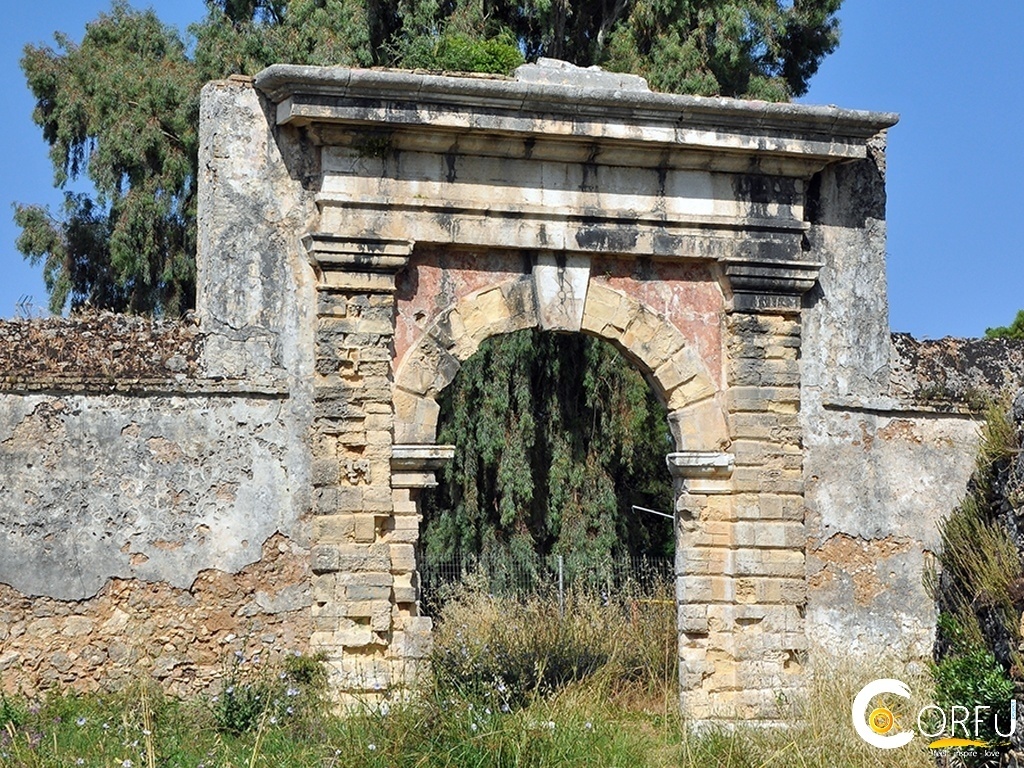 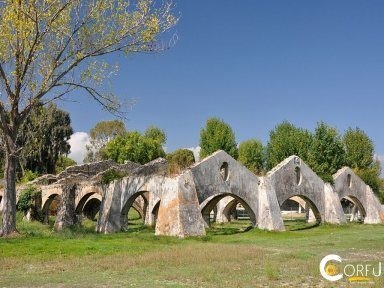 